II Simpósio Internacional de Futebol da UFJF | I Encontro Mineiro de FutebolREMOVER OS TRECHOS EM VERMELHO.  SUBSTITUA OS EXEMPLOS PELOS DADOS REAIS:FORMATAÇÃO BÁSICA: Letra tamanho 11; Estilo: Calibri (Corpo); Espaço: 1,5RESUMO SIMPLESÁREA DE ESTUDO:  Marque com um (x) no campo em branco a temática que você considera que seu trabalho deva ser inseridoESTE ESTUDO FOI DERIVADO: Marque com um (x) no campo em branco a origem de sua elaboraçãoTÍTULO (Máximo 2 linhas)Autor Principal1, Primeiro Coautor2, Segundo Coautor3, Terceiro Coautor4, Quarto Coautor5, Quinto Coautor61 Instituição e Cidade-Estado; 2 Instituição e Cidade-Estado; 3  Instituição e Cidade-Estado; 4  Instituição e Cidade-Estado; 5 Instituição e Cidade-Estado;6  Instituição e Cidade-EstadoE-mail: XXXX@aaaa.com.brPalavras-chave: Palavra 1, Palavra 2, Palavra 3. IMPORTANTE: A partir daqui começa a contagem, são permitidas no MÍNIMO 230 e no MÁXIMO 400 palavrasINTRODUÇÃO: (É importante que na introdução seja mostrado de forma sucinta a importância do tema estudado. Proibido o uso de citação direta)OBJETIVO: (Deve conter a proposta principal do estudo e começa com verbo no infinitivo: “revisar, relatar a experiência ou estudar o caso”)MÉTODO: (Deve descrever de forma clara as fontes de dados, a população estudada, a amostragem, os critérios de seleção, procedimentos analíticos. Não é permitida a identificação de pessoas e instituições, órgãos ou cidades; informe o local pela região do estado, de forma que fique genérico a fim de garantir os direitos de imagem dos envolvidos)RESULTADOS: (Devem se limitar a descrever os resultados encontrados pelo estudo) CONSIDERAÇÕES FINAIS: (Responder os objetivos)Agradecimentos: Se houverOBS.: Não é necessário colocar referências.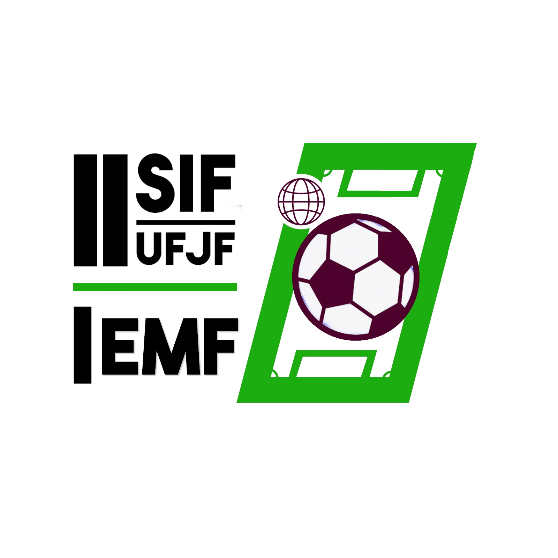 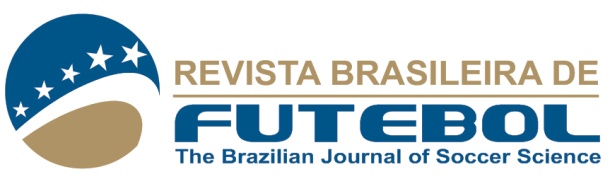 ISSN 1983-7194TáticaTécnicaPreparação Física GestãoPsicologiaAvaliação Física/FisiológicaMetodologia do treinoAnálise de jogoFormação de TalentosOutros temasConclusão de graduaçãoIniciação CientíficaEspecializaçãoMestradoDoutoradoIndependente